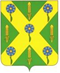 РОССИЙСКАЯ ФЕДЕРАЦИЯОРЛОВСКАЯ ОБЛАСТЬНОВОСИЛЬСКИЙ РАЙОННЫЙ СОВЕТ НАРОДНЫХ ДЕПУТАТОВРЕШЕНИЕ      30 апреля 2021 года                                                                № 901      г. НовосильО внесении изменений в решение Новосильского районного Совета народных депутатов    от 11 июня 2009 года № 300-РС«О Положении об отделе сельского хозяйства и  продовольствия     администрации Новосильского  района»                                                                    Принято                                                                                                                Новосильским районным  Советом народных депутатов                                                                                                                        30 апреля  2021 года     Руководствуясь Положением об отделе сельского хозяйства и  продовольствия     администрации Новосильского  района, утверждённое решением районного Совета народных депутатов   от 11 июня 2009 года № 300-РС,  Новосильский районный Совет народных депутатов решил:       Внести в  решение   Новосильского   районного   Совета    народных   депутатов  от 11 июня 2009 года № 300-РС «О Положении об отделе сельского хозяйства и  продовольствия  администрации Новосильского  района»» следующие изменения: - 1) пункт 1.7  статьи 1 «Общее положение» изложить в следующей редакции:         «Отдел обладает правами юридического лица, может от своего имени осуществлять неимущественные права и обязанности, быть истцом и ответчиком в суде, имеет печати, штампы, бланки с официальными символами района, а также могут иметь расчетные, текущие, валютные и иные счета в кредитных учреждениях»;- 2) пункт 1.8 статьи 1 «Общее положение» изложить в следующей редакции: «Отдел сельского хозяйства и продовольствия содержится за счет районного бюджета»;- 3) статью 7 «Имущества и средства отдела» изложить в следующей редакции: «Все имущество отдела находится в муниципальной собственности  администрации Новосильского района».ПредседательНовосильского районного Совета народных депутатов 						К.В.ЛазаревГлава Новосильского района 					          Е.Н.Демин